相談件数　6１７件（対前月比１１.5％減、対前年同月比2１.６％減）・1位の「賃貸アパート・マンション」に関する相談については、退去に関する相談が39件のうち20件でした。原状回復費用についてのトラブルがめだちました。・2位の「化粧品」は、美容液やシャンプー等の「定期購入」の相談が32件のうち、27件でした。・３位の「健康食品」についても、ダイエットサプリ等の「定期購入」の相談が25件のうち、21件でした。2位の「化粧品」とあわせると「定期購入」に関する相談は合計48件で、依然として多くの相談が寄せられています。・新型コロナウイルス関連の相談は34件で、7月の全相談件数の5.5%でした。主な相談内容としては、「保健衛生用品」5件（マスクやアルコールディスペンサー等）に関するトラブルでした。　 ・2位の「インターネット接続回線」については、電話勧誘販売や訪問販売で、「よく理解できないまま契約してしまった」「説明と異なり、かえって料金は高額になった」などの相談が寄せられました。　・4位の「工事・建築」については、「一人暮らしの高齢者が不要な屋根工事の契約をさせられている」などの相談が親族や介護ヘルパーから寄せられました。・インターネット接続回線の契約は、契約書を受け取った日から８日以内であれば、消費者の申出により契約を解除することができます。（初期契約解除制度）。・初期契約解除制度によって契約を解除した場合、契約解除までに利用したサービスの利用料や契約解除までに行われた工事の費用、事務手数料を支払う必要がありますが、それ以外の違約金などは、契約書に記載されていても支払う必要はありません。・工事費用と事務手数料については、法令で定められた上限額までしか支払う必要はありません。・契約した会社の連絡先については、契約書や受け取った書類、担当者の名刺などを確認してみてください。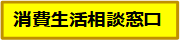 消費者ホットライン１８８番（局番なし）府内市町村の消費生活相談窓口はこちら順位相談内容相談件数１位賃貸アパート・マンション39件２位化粧品32件３位健康食品25件４位移動通信サービス21件4位工事・建築21件順位相談内容相談件数１位化粧品9件2位インターネット接続回線8件3位賃貸アパート・マンション7件4位工事・建築６件5位移動通信サービス5件